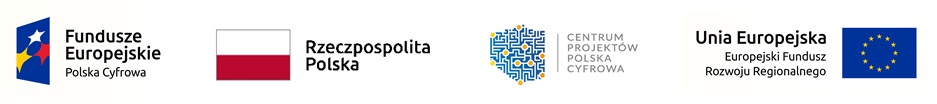 Wzór umowy z wykonawcązawarta w dniu ………………………….. roku  w Ozimku pomiędzy:Gminą Ozimek, ks. Jana Dzierżona 4B, 46-040 Ozimek reprezentowaną przez:Mirosława Wieszołka – Burmistrza Ozimka,przy kontrasygnacie Marii Błahuty – Skarbnika Gminy Ozimek,dalej zwanym „ Zamawiającym”a………………………………………………………….., reprezentowana przez :………………………………………………………….zwanym w dalszej treści umowy „Wykonawcą”Zgodnie z art. 2 ust. 1 pkt 1) ustawy z dnia 11 września 2019 r. - Prawo zamówień publicznych (Dz. U. poz. 2019 z późn. zm.) do niniejszej umowy nie znajdują zastosowania przepisy ww. ustawy.Umowa dotyczy realizacji zadania polegającego na budowie publicznych punktów dostępu do Internetu w ramach działania 1.1. Programu Operacyjnego Polska Cyfrowa „ Wyeliminowanie terytorialnych różnic w możliwości dostępu do szerokopasmowego internetu o wysokich przepustowościach” w gminie Ozimek.§ 1Wykonawca zobowiązuje się do wykonania sieci publicznych punktów dostępu do Internetu w ramach ww. zadania w gminie Ozimek, budowy i skonfigurowania tej sieci w sposób w pełni zgodny ze wskazanymi zapisami w Koncepcji załączonej do zapytania ofertowego.Zakres zadań Wykonawcy obejmuje w szczególności: zaprojektowanie bezprzewodowego systemu telekomunikacyjnego, tak aby udostępnione rozwiązanie spełniało wymagania Zamawiającego określone  w Koncepcji; uzyskanie niezbędnych uzgodnień i pozwoleń do instalacji i uruchomienia punktów dostępowych;instalację, skonfigurowanie i uruchomienie urządzeń sieci dostępowej;bieżącą naprawę lub wymianę niesprawnych składowych systemu, w tym urządzeń telekomunikacyjnych, anten, elementów zasilających etc.; wdrożenie strony startowej (portalu autoryzacji) wyświetlanej na klienckich urządzeniach dostępowych; instalację i skonfigurowanie systemu zarządzania siecią wraz z dostawą niezbędnego wyposażenia;organizację przeszkolenia personelu z użytkowania systemu zarządzania siecią.Wszystkie wymogi zostały zapisane w Koncepcji budowy sieci, która stanowi załącznik nr 1 integralny z niniejszą Umową.§ 2Termin realizacji zadania wynosi 60 dni od dnia podpisania niniejszej Umowy.§ 3Wykonawca zobowiązuje się do wykonania przedmiotu umowy zgodnie z zasadami wiedzy i obowiązującymi przepisami prawa w tym zakresie.Za wykonanie czynności zleconych niniejszą Umową odpowiedzialność wobec osób trzecich ponosi Wykonawca.Wykonawca udziela gwarancji na wykonany przedmiot zamówienia przez okres……miesięcy od dnia protokolarnego odbioru przedmiotu umowy zgodnie z §4 ust.2 niniejszej umowy.§ 4Należność za wykonanie przedmiotu zamówienia ustala się kwotę brutto ………………………………… (słownie: …………………………………….). Kwota ta stanowi wynagrodzenie ryczałtowe za wykonanie całości przedmiotu umowy w rozumieniu art. 632 Kodeksu cywilnego.Zamawiający dokona protokolarnego odbioru wykonania przedmiotu zamówienia.Protokół odbioru będzie podstawą do wystawienia faktury przez Wykonawcę na rzecz Zamawiającego.W przypadku stwierdzenia wadliwego wykonania przedmiotu umowy w protokole odbioru, Wykonawca zobowiązany jest do usunięcia stwierdzonych wad w terminie wyznaczonym przez Zamawiającego.	W razie bezskutecznego upływu terminu wyznaczonego zgodnie z ust. 4 Zamawiający jest uprawniony do odstąpienia od umowy w terminie 30 dni od daty upływu terminu. Postanowienie § 5 ust. 1 lit. b) stosuje się odpowiednio.Wynagrodzenie będzie płatne przez Zamawiającego w terminie 14 dni od otrzymania przez Zamawiającego poprawnie wystawione przez Wykonawcę faktury.Ustalone wynagrodzenie nie podlega waloryzacji w całym okresie realizacji umowy.§ 5Wykonawca zapłaci Zamawiającemu karę umowną:za opóźnienie w wykonaniu i dostarczeniu przedmiotu zamówienia w wysokości 0,5% wynagrodzenia umownego brutto za każdy dzień zwłoki po terminie umownym,za niewykonanie umowy z przyczyn leżących po stronie Wykonawcy w wysokości 10% wynagrodzenia brutto.Zamawiający ma prawo do potrącenia kar umownych z wynagrodzenia Wykonawcy.W przypadku braku zatwierdzenia przez Centrum Projektów Polska Cyfrowa, będącego Instytucją Wdrażającą działanie 1.1 POPC „Wyeliminowanie terytorialnych różnic w możliwości dostępu do szerokopasmowego internetu o wysokich przepustowościach”, wniosku o płatność końcową i nie otrzymania przez Zamawiającego dofinansowania z przyczyn leżących po stronie Wykonawcy, Zamawiającemu przysługuje od Wykonawcy kara umowna w wysokości wynagrodzenia wypłaconego z tytułu niniejszej Umowy.§ 6Z zastrzeżeniem § 4 ust. 5 niniejszej umowy, Zamawiającemu przysługuje prawo odstąpienia od umowy w następujących okolicznościach:w razie wystąpienia istotnej zmiany okoliczności powodującej, że wykonanie umowy nie leży w interesie publicznym, czego nie można było przewidzieć w chwili zawarcia umowy;Wykonawca nie rozpoczął wykonywania przedmiotu umowy bez uzasadnionych przyczyn oraz nie kontynuuje go, pomimo wezwania przez Zamawiającego;Wykonawca przerwał realizację przedmiotu umowy przerwa ta trwa dłużej niż 5 dni;Wykonawca wykonuje przedmiot umowy niezgodnie z postanowieniami niniejszej umowy oraz nie reaguje na polecenia Zamawiającego.Odstąpienie od umowy winno nastąpić w formie pisemnej pod rygorem nieważności takiego oświadczenia i powinno zawierać uzasadnienie.Odstąpienie od umowy nie powoduje utraty możliwości dochodzenia przez Wykonawcę odszkodowania i kary umownej, o której mowa w § 5 ust. 1 lit. b) umowy.Zamawiający nie odpowiada za niewykonanie lub nienależyte wykonanie umowy, jeżeli jest to spowodowane siłą wyższą. Dla celów niniejszej umowy siłą wyższą jest zdarzenie nadzwyczajne, zewnętrzne i niemożliwe do zapobieżenia i przewidzenia.W przypadkach, o których mowa w ust. 1 niniejszego paragrafu Zamawiający ma prawo odstąpienia od umowy w całym jej okresie realizacji, jednak nie później niż w terminie 30 dni od powzięcia wiadomości o okolicznościach uzasadniających odstąpienie.§ 7Warunki niniejszej umowy mogą ulec zmianie jedynie w drodze pisemnego aneksu, podpisanego przez obie strony.§ 81. W sprawach nieuregulowanych postanowieniami umowy stosuje się przepisy prawa polskiego, w szczególności właściwe przepisy Kodeksu cywilnego.2. Spory mogące zaistnieć przy wykonaniu umowy rozstrzygnie sąd właściwy dla siedziby Zamawiającego.§ 9Umowa została sporządzona w 2 jednobrzmiących egzemplarzach, po jednym dla każdej ze stron.Zamawiający:                                                                       Wykonawca: